ORGANIZACIÓN DE LOS RECURSOSPuntos, líneas y alturasPalabras claveConstrucciones geométricas, geometría dinámica, procesadores geométricos, GeoGebra, segmentos, rectas, semirrectas, rectas perpendiculares, rectas paralelas, polígono, alturas de un triángulo y ortocentro. PresentaciónEl software “Puntos, líneas y alturas”:En los tres videos que acompañan la actividad se explica el funcionamiento del software.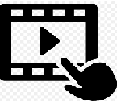 
Objetivo de Aprendizaje N.º 12Construir objetos geométricos de manera manual y/o con software educativo: Líneas, como las perpendiculares, las paralelas, las bisectrices y alturas en triángulos y cuadriláteros. Puntos, como el punto medio de un segmento, el centro de gravedad, el centro del círculo inscrito y del circunscrito de un triángulo.Triángulos y cuadriláteros congruentes.Guía para el estudianteVídeos explicativosSoftwareGuión de uso del softwareLa actividad tiene por objeto introducir a las construcciones básicas con GeoGebra atendiendo el objetivo antes enunciado. 